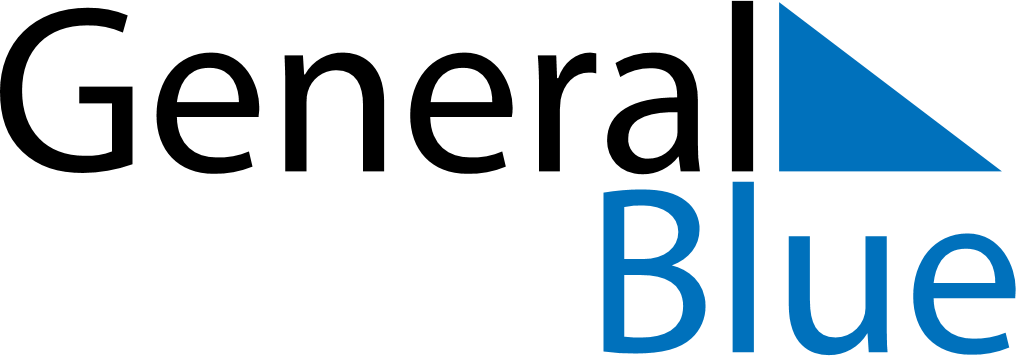 November 2024November 2024November 2024November 2024November 2024November 2024Punsk, Podlasie, PolandPunsk, Podlasie, PolandPunsk, Podlasie, PolandPunsk, Podlasie, PolandPunsk, Podlasie, PolandPunsk, Podlasie, PolandSunday Monday Tuesday Wednesday Thursday Friday Saturday 1 2 Sunrise: 6:28 AM Sunset: 3:52 PM Daylight: 9 hours and 23 minutes. Sunrise: 6:30 AM Sunset: 3:50 PM Daylight: 9 hours and 19 minutes. 3 4 5 6 7 8 9 Sunrise: 6:32 AM Sunset: 3:48 PM Daylight: 9 hours and 15 minutes. Sunrise: 6:34 AM Sunset: 3:46 PM Daylight: 9 hours and 12 minutes. Sunrise: 6:36 AM Sunset: 3:44 PM Daylight: 9 hours and 8 minutes. Sunrise: 6:38 AM Sunset: 3:42 PM Daylight: 9 hours and 4 minutes. Sunrise: 6:40 AM Sunset: 3:41 PM Daylight: 9 hours and 0 minutes. Sunrise: 6:42 AM Sunset: 3:39 PM Daylight: 8 hours and 56 minutes. Sunrise: 6:44 AM Sunset: 3:37 PM Daylight: 8 hours and 52 minutes. 10 11 12 13 14 15 16 Sunrise: 6:46 AM Sunset: 3:35 PM Daylight: 8 hours and 49 minutes. Sunrise: 6:48 AM Sunset: 3:33 PM Daylight: 8 hours and 45 minutes. Sunrise: 6:50 AM Sunset: 3:32 PM Daylight: 8 hours and 41 minutes. Sunrise: 6:52 AM Sunset: 3:30 PM Daylight: 8 hours and 38 minutes. Sunrise: 6:54 AM Sunset: 3:29 PM Daylight: 8 hours and 34 minutes. Sunrise: 6:56 AM Sunset: 3:27 PM Daylight: 8 hours and 31 minutes. Sunrise: 6:58 AM Sunset: 3:25 PM Daylight: 8 hours and 27 minutes. 17 18 19 20 21 22 23 Sunrise: 7:00 AM Sunset: 3:24 PM Daylight: 8 hours and 24 minutes. Sunrise: 7:01 AM Sunset: 3:22 PM Daylight: 8 hours and 21 minutes. Sunrise: 7:03 AM Sunset: 3:21 PM Daylight: 8 hours and 17 minutes. Sunrise: 7:05 AM Sunset: 3:20 PM Daylight: 8 hours and 14 minutes. Sunrise: 7:07 AM Sunset: 3:18 PM Daylight: 8 hours and 11 minutes. Sunrise: 7:09 AM Sunset: 3:17 PM Daylight: 8 hours and 8 minutes. Sunrise: 7:11 AM Sunset: 3:16 PM Daylight: 8 hours and 5 minutes. 24 25 26 27 28 29 30 Sunrise: 7:12 AM Sunset: 3:15 PM Daylight: 8 hours and 2 minutes. Sunrise: 7:14 AM Sunset: 3:13 PM Daylight: 7 hours and 59 minutes. Sunrise: 7:16 AM Sunset: 3:12 PM Daylight: 7 hours and 56 minutes. Sunrise: 7:17 AM Sunset: 3:11 PM Daylight: 7 hours and 53 minutes. Sunrise: 7:19 AM Sunset: 3:10 PM Daylight: 7 hours and 51 minutes. Sunrise: 7:21 AM Sunset: 3:09 PM Daylight: 7 hours and 48 minutes. Sunrise: 7:22 AM Sunset: 3:09 PM Daylight: 7 hours and 46 minutes. 